Космическое Древо девяти «миров» с Земной реальностью в центре (северная традиция)Кеннет Медоуз  "Магия Рун"В космическом Древе существует девять «миров», или девять планов бытия, где каждый из миров обособлен от остальных и функционирует по-иному, его существование вносит важный вклад в благополучие и гармонию всего сущего. Это справедливо и по отношению ко всей Вселенной, а поскольку каждый человек представляет собой Вселенную в миниатюре, мы устроены сходным образом.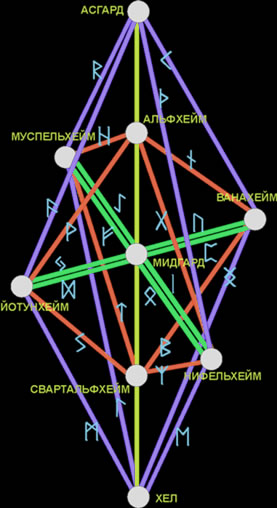 Мидгард, ключевая руна ЯРАНачнем с Среднего Мира, чье название Мидгард буквально означает «Срединная Земля». Он называется так потому, что расположен в центре космической структуры, в точке взаимодействия всех остальных миров. Здесь все аспекты нашего целостного бытия — физический, энергетический, ментальный и духовный — находятся в динамическом равновесии, воздействуя друг на друга. Это царство повседневной реальности, рассудка и эмоций.Здесь, где властвует Время, обитает и временное «я» человеческой личности. Здесь в равных количествах присутствуют силы, которые мы называем Добром и Злом, и каждый поступок совершается в результате выбора или молчаливого согласия.Мидгард — место обитания человечества, «дом посреди всего сущего».Ключевой руной Мидгарда является ЯРА, тесно связанная со стихией Земли. Ее основное свойство заключается во «вращении» времени, поскольку эта сила управляет сменой времен года. Она выражается в постепенных переменах и развитии, ясно указывая на истинную цель нашей земной жизни: это период для развития всех аспектов нашего целостного существа ради совершенствования Духа.Альфхейм, ключевая руна СОЛНад Мидгардом по вертикальной оси расположен Лайтальфхейм, который в сокращенном обычно называетсяАльфхейм — то есть    место просветления, где властвует свет Разума. Это царство   интеллекта и воображения. Это наша ментальная Вселенная, и мы хорошо знакомы с нею, даже не подозревая о ее существовании в альтернативной реальности.В северных мифах Альфхейм служил обиталищем эльфов — крошечных существ, редко попадавшихся людям на глаза, однако оказывавших сильное (благотворное, но чаще   злокозненное) воздействие на человеческий разум. Причина здесь в том, что они являются коллективными мыслеформами, которые в самом деле нелегко «увидеть».                Ключевой руной Альфхейма является СОЛ — потенциал солнечной энергии, позволяющий воспринимать скрытое. Эта руна обычно ассоциируется с восходящим солнцем и со стихией Огня, хотя в северной мифологии солнечное божество имело также женский аспект. Этот аспект олицетворял не солнечное сияние дня, но отраженный свет ночной Луны. Альфхейм — царство Разума, однако сам Разум является лишь эманацией Души и отражает ее свет. Руна СОЛ, хотя и связанная с движением Солнца и Души, здесь ассоциируется с Разумом, как с отражением Души.Свартальфхейм, ключевая руна ЙОПод Мидгардом по вертикальной оси расположенСвартальфхейм, что означает «царство гномов». В северной мифологии гномы являются своеобразными двойниками эльфов, но они созидатели. Они обрабатывают сырой материал земных недр (например, самоцветы), придавая ему завершенную форму. В классическом диснеевском мультфильме «Белоснежка и семь гномов» гномы показаны как старатели, занятые добычей драгоценных камней. Мифологические гномы, олицетворяют творческое начало Нижнего Мира: это обработчики и формировщики всего, что обретает бытие в Мидгарде. Таким образом,Свартальфхейм — это царство «становления», где будущее формируется из мысленных образов настоящего; оно ассоциируется с подсознательной активностью, происходящей под поверхностью сознания и поддерживающей структуру нашей «обычной» реальности.Ключевая руна Свартальфхейма — ЙО, чье уставное начертание символизирует позвоночный столб, ствол дерева или стебель растения: центральную ось, поддерживающую физическое тело. Поэтому Свартальфхейм представляет уровень сознания, соответствующий подсознательному аспекту Разума, слуги сознательного «я».Хел, ключевая руна ХАГАЛУ самого основания вертикальной оси древа Иггдрасиль расположен Хел . Однако это не ад в христианском понимании, как можно было бы предположить исходя из названия. Христианская преисподняя является интерпретацией иудейской геенны: общественной свалки в Древнем Израиле, где сжигались отходы и отмершие растения. Согласно представлениям наших северных предков, Хел служил обиталищем умерших. В естественном цикле жизнь ведет к смерти, а смерть — к новой жизни или возрождению. Хел никогда не изображался в виде «геенны огненной». Огонь для древних северных народов имел совершенно иное значение, нежели для обитателей более жарких стран, расположенных ближе к экватору. На севере угрозу гибели для человека нес с собой холод, а не тепло!            Слово «хел» означает «оболочка». Хел действительно «обволакивает» природные силы, функционирующие на самых глубинных уровнях Бессознательного.Это царство неподвижности и инерции, место покоя, которое ассоциировалось со смертью. Это обитель импульсов и инстинктов, где находится сущность физического тела — телесное «я».            В дохристианской северной религии Хел имел двойственную природу. Его олицетворением была богиня Хела, которая, с одной стороны, изображалась как труп, а с другой — как прекрасная, желанная женщина. Таким образом, один аспект божества указывал на вход в гробницу, а другой — на вход в женское чрево. Двойственная природа богини подразумевает, что все «умершее» возрождается в следующем цикле бытия.            Ключевая руна Хела — ХАГАЛ  — преображающая сила, содержащаяся в семени живых существ. Это сила становления в инертном состоянии. Она подобна мосту, позволяющему перейти с одного берега на другой.Асгард, ключевая руна ГИФУНа вершине вертикальной оси Космического Древа расположен Асгард, небесное царство «богов», или «сияющих сущностей». Хотя Асгард расположен в высшей точке Древа, почти за пределами досягаемости, на самом деле это наиболее сокровенная составляющая человеческого существа.            Во взглядах шаманов Центральной Америки прослеживается сходство со взглядами их северных «коллег»: они полагали, что все живые существа обладают Духом, обитающим как в духовной реальности («нагваль»), так и в физической реальности («тональ»). Согласно их понятиям, после смерти и отрешения от плоти осознание продолжает существовать в духовной реальности, где оно окружено энергетическими полями, созданными внутри человеческого существа в течение его земной жизни. Следовательно, мы создаем собственный ад!            Верховное положение Асгарда означало, что это место достижимо лишь после решительных, настойчивых усилий и (в шаманической традиции) с помощью валькирий. Мифологические валькирии были дочерьми Одина, сопровождавшими души погибших героев-викингов в царство счастья и вечной жизни. Слово «валькирия» означает «тот, кто выбирает среди мертвых». Валькирии символизируют совершенствование человеческого «я», которое, доблестно сражаясь в земной жизни, заслужило для себя счастливую загробную жизнь. Ключевая руна Асгарда — ГИФУВ горизонтальном плане расположено четыре «внешних» мира.Нифельхейм, ключевая руна ИССНифельхейм (название означает «обитель туманов») — место иллюзий, где внешние формы находятся в соответствии с внутренней сущностью наблюдателя. Оно обладает магнетической силой, втягивающей вещи в себя, как «черная дыра» во Вселенной.            Утверждалось, что в Нифельхейме «рождается» вода. Туман — это вода в парообразном состоянии, а вода обладает способностью затвердевать в виде льда, поэтому здесь подразумевается состояние между осязаемым и неосязаемым. Ключевая руна Нифельхейма — ИСС .Муспельхейм, ключевая руна ДАГАЗ           Муспельхейм (название означает «обитель огня» или «царство страсти») — противоположность Нифельхейму, взаимно дополняющая его. Это место подобно электрической энергии, постоянно расширяющейся от своего источника. Мифические существа, ассоциируемые с этим царством, назывались турсами. Они имели огромный возраст и владели как преображающей, так и разрушительной силой. Ключевая руна Муспельхейма — ДАГАЗ — сила преображения и трансформации.Ванахейм, ключевая руна ИНГВанахейм — это обитель ванов. Ваны являются разумными силами, управляющими органическими процессами и природным изобилием, поэтому Ванахейм иногда назывался «местом мира и изобилия». Его ключевая руна — ИНГ — энергия зачатия и органического роста.Йотунхейм, ключевая руна НИИДЙотунхейм — это обитель гигантов, наделенных исполинскими размерами и великой силой. Это царство интеллекта и воображения; и то и другое обладает устрашающей мощью. Ключевой руной Йотунхейма является НИИД которая ассоциируется с необходимыми переменами.Мосты между мирамиСуществуя вне нас, эти девять «миров» также образуют нашу внутреннюю Вселенную. Космос — целостность коллективного и индивидуального бытия — включает в себя внутреннее и внешнее, известное и неизвестное.            Согласно учениям некоторых мистиков, девять «миров» соединяются двадцатью четырьмя «перемычками» или «мостами», удерживающими Космос как неделимое целое. Каждый из миров управляется необратимой руной, которая защищает вход, подобно двери или воротам, и в то же время открывает доступ на другой уровень.Необратимая руна выглядит одинаково в нормальном и перевернутом виде.Всего таких рун девять:ГИФУ, ИСС, ХАГАЛ, НИИД, ЯРА, СОЛ, ЙО, ИНГ и ДАГАЗ